Amtliche BekanntmachungÖffentliche Auslegung des Entwurfes der Klarstellungs- und Ergänzungssatzung"Rudolfsberg 2019" in RudolfsbergDer Gemeinderat Kreßberg hat am 09.09.2019 in öffentlicher Sitzung die Aufstellung derKlarstellungs- und Ergänzungssatzung "Rudolfsberg 2019" in Rudolfsberg beschlossen, sowie am27.07.2020 in öffentlicher Sitzung den Entwurf gebilligt und beschlossen, diesen nach § 3 Abs. 2Baugesetzbuch öffentlich auszulegen. Maßgebend sind der Lageplan und die textlichenFestsetzungen vom 27.07.2020, gefertigt vom Landratsamt, Fachbereich Kreisplanung.Ein Umweltbericht ist gemäß § 34 Abs. 5 BauGB nicht zu erstellen.Der Geltungsbereich der Klarstellungs- und Ergänzungssatzung ist im folgenden Kartenausschnittdargestellt.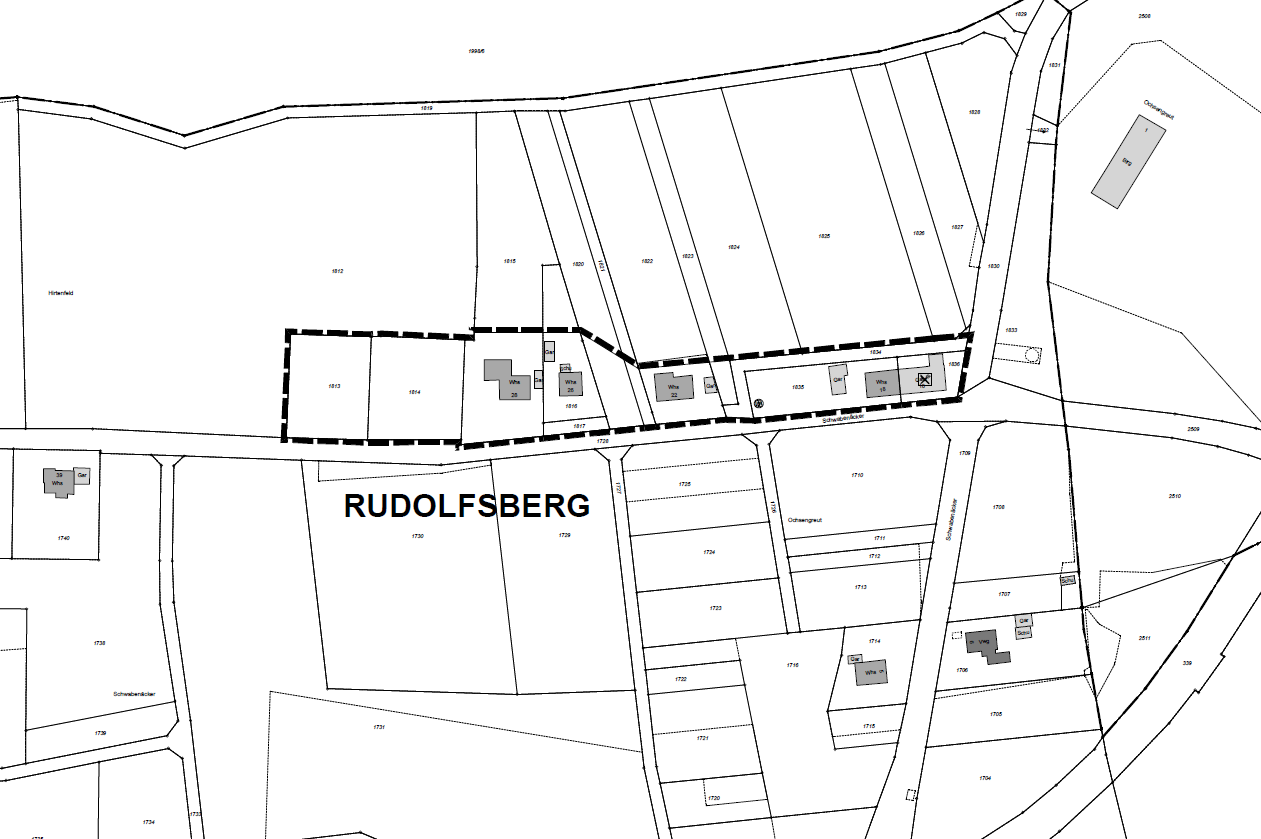 Der Entwurf der Klarstellungs- und Ergänzungssatzung mit Lageplan und textlichen Festsetzungenwirdvom 14.08.2020bis einschließlich 14.09.2020im Rathaus öffentlich ausgelegt.Während der öffentlichen Auslegung können beim Bürgermeisteramt während der üblichenDienststunden Stellungnahmen mündlich zu Protokoll oder schriftlich beim Bürgermeisteramteingereicht werden. Nicht fristgerecht abgegebene Stellungnahmen können bei derBeschlussfassung über die Klarstellungs- und Ergänzungssatzung unberücksichtigt bleiben. EinAntrag nach § 47 der Verwaltungsgerichtsordnung ist unzulässig, wenn mit ihm nur Einwendungengeltend gemacht werden, die vom Antragsteller im Rahmen der Auslegung nicht oder verspätetgeltend gemacht wurden, aber hätten geltend gemacht werden können.Der Inhalt der ortsüblichen Bekanntmachung und die auszulegenden Unterlagen sind zusätzlich imInternet auf der Homepage der Gemeinde Kreßberg und im zentralen Internetportal des LandesBaden-Württemberg eingestellt.gez. FischerBürgermeister